FORMULÁRIO DE COMENTÁRIOS E SUGESTÕES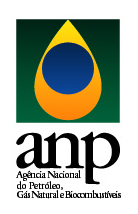 CONSULTA PÚBLICA N° 19/2013 - DE 10/07/2013 A 08/08/2013NOME:___________________________________________________Este formulário deverá ser encaminhado à ANP para o endereço eletrônico: registrodelubrificantes@anp.gov.br.  (  ) agente econômico   (  ) consumidor ou usuário  (  ) agente econômico   (  ) consumidor ou usuário  (  ) representante órgão de classe ou associação  (  ) representante de instituição governamental  (  ) representante de órgãos de defesa do consumidor  (  ) representante órgão de classe ou associação  (  ) representante de instituição governamental  (  ) representante de órgãos de defesa do consumidorConsulta Pública sobre a minuta de Nota Técnica n. º 41/2013/CPT/DF - Relatório preliminar da Avaliação de Impacto Regulatório dos requisitos de registros de óleos lubrificantes.Consulta Pública sobre a minuta de Nota Técnica n. º 41/2013/CPT/DF - Relatório preliminar da Avaliação de Impacto Regulatório dos requisitos de registros de óleos lubrificantes.Consulta Pública sobre a minuta de Nota Técnica n. º 41/2013/CPT/DF - Relatório preliminar da Avaliação de Impacto Regulatório dos requisitos de registros de óleos lubrificantes.Consulta Pública sobre a minuta de Nota Técnica n. º 41/2013/CPT/DF - Relatório preliminar da Avaliação de Impacto Regulatório dos requisitos de registros de óleos lubrificantes.TEXTO DA NOTA TÉCNICAPROPOSTA DE ALTERAÇÃOPROPOSTA DE ALTERAÇÃOJUSTIFICATIVA